                                                      spojená  katolícka  škola  v  nitre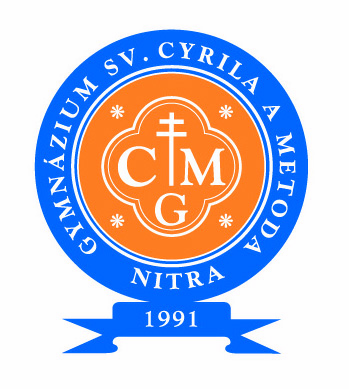          Kritériá pre prijímanie žiakov do 1. ročníka Gymnázia sv. Cyrila a Metoda v školskom roku 2020/2021 Bilingválne päťročné štúdium s druhým vyučovacím jazykom nemeckýmKritériá sú vypracované v súlade so zákonom NR SR č. 596/2003 Z. z. o štátnej správe v školstve a školskej samospráve a o zmene a doplnení niektorých zákonov v znení neskorších predpisov a zákonom NR SR č. 245/2008 Z. z. o výchove a vzdelávaní (školský zákon) a o zmene a doplnení niektorých zákonov – Tretí oddiel, Prijímanie na vzdelávanie v stredných školách § 62 až § 68.Prijímanie žiakov do katolíckych škôl sa uskutočňuje v súlade s Predpismi všeobecného poriadku pre katolícke školy a školské zariadenia Nitrianskej diecézy č. 1012/2014 z 1. októbra 2014.Forma prijímacej skúšky, jej obsah a rozsah vychádzajú zo vzdelávacích štandardov štátneho vzdelávacieho programu odboru vzdelávania na základnej škole.Do bilingválnej triedy sa v zmysle platnej legislatívy môže hlásiť žiak 8. ročníka ZŠ alebo žiak 9. ročníka ZŠ. Žiak tercie a kvarty osemročného gymnázia môže byť prijatý iba formou prestupu na základe žiadosti zákonného zástupcu a po vykonaní rozdielovej skúšky. Rozdielová skúška pozostáva z testu na overenie schopností študovať cudzí jazyk a z testu z katolíckeho náboženstva. Znalosť základov nemčiny nie je podmienkou prijatia.1.ZÁKLADNÉ INFORMÁCIEŠtudijný odbor: 7902 J 74  gymnázium – bilingválne štúdiumTermín konania prijímacej skúšky: 26. marca 2020Prerokované na pedagogickej rade: dňa 18. novembra 2019Forma štúdia: denná Dĺžka štúdia: 5 rokovPočet miest na prijatie: 30 (1 trieda). Zriaďovateľ si vyhradzuje právo prijať do každej prvej triedy troch žiakov, ktorí úspešne vykonali prijímacie skúšky na základe vlastných kritérií.2.PRIJÍMACIE SKÚŠKYKaždý uchádzač bude robiť talentové prijímacie skúšky:test na overenie schopností študovať cudzí jazyk,test z katolíckeho náboženstva (žiak, ktorý absolvoval na ZŠ predmet náboženstvo, resp. náboženská výchova v 7. až 9. ročníku, resp. v 6. až 8. ročníku, tento test nerobí),samostatné testy zo slovenského jazyka a literatúry a matematiky nebudú, úlohy z jazykových schopností a logického myslenia budú zahrnuté v teste na overenie schopností,v teste sa nebudú overovať vedomosti z nemeckého jazyka.Zákonný zástupca uchádzača o bilingválne štúdium podáva prihlášku riaditeľovi ZŠ do 20. februára 2020, riaditeľ ZŠ doručí prihlášku na gymnázium najneskôr do 28. februára 2020.3.KRITÉRIA HODNOTENIA Body za výsledky:testu na overenie schopností žiakov študovať cudzí jazyk – max. 40 bodovtestu z katolíckeho náboženstva – max. 10 bodov Body za prospech na ZŠ:Do hodnotenia sa započítava priemer známok na konci 7. ročníka a na polroku 8. ročníka, resp. na konci 8. ročníka a na polroku 9. ročníka – max.  10 bodov za každý ročník (teda spolu max. 20 bodov) podľa tabuľky:Do priemeru sa nezarátavajú známky z výchovných predmetov.         c) Body za výsledky súťaží a predmetových olympiád garantovaných Ministerstvom školstva, vedy,  výskumu a športu SR (okrem športových súťaží) – max. 20 bodov podľa tabuľky:     Započítava sa najlepšie umiestnenie v danej súťaži.                     Umiestnenie musí byť preukázané originálom diplomu, resp. jeho fotokópiou priloženou k prihláške a overenou výchovným poradcom.    4.PODMIENKY PRIJATIAUchádzač nie je žiakom inej strednej školy.Uchádzač má na prihláške potvrdenú zdravotnú spôsobilosť pre štúdium v odbore.Úspešné absolvovanie talentovej skúšky.Poradie na základe celkového súčtu bodov - max. počet je 90 bodov.V prípade rovnosti bodov sa zohľadňujú kritéria v nasledovnom poradí:navštevovanie cirkevnej školy,priemer známok na konci  7/8. ročníka a na polroku 8/9. ročníka, výsledky v teste na overenie schopností študovať cudzí jazyk,účasť na predmetových olympiádach a súťažiach,angažovanosť v miestnych cirkevných spoločenstvách.6. Nutnou podmienkou prijatia je písomný súhlas rodičov i žiaka s výchovou a vzdelávaním v duchu     katolíckej viery a morálky.7. Prijatie žiaka, ktorý mal v posledných dvoch ročníkoch štúdia na základnej škole zníženú známku zo správania bude osobitne  posúdené riaditeľom školy. Žiadosti o prijatie  nemusí riaditeľ v danom prípade vyhovieť.8. V zmysle štatútu gymnázia prijíma zriaďovateľ Biskupský úrad v Nitre do každej  prvej triedy troch        žiakov, ktorí vyhoveli podmienkam prijatia, na základe  vlastných kritérií.9. Žiadosť o preskúmanie rozhodnutia o neprijatí možno podať v zákonnej lehote na Diecézny školský    úrad v Nitre prostredníctvom riaditeľa gymnázia.5. ZÁVEREČNÉ USTANOVENIAAk sa uchádzač zo závažných dôvodov nemôže zúčastniť na prijímacej skúške v riadnom termíne, riaditeľ strednej školy určí náhradný termín. Dôvod neúčasti oznámi uchádzač  alebo zákonný zástupca maloletého uchádzača riaditeľovi strednej školy najneskôr v deň konania prijímacej skúšky. Na základe uvedených kritérií sa vytvorí poradovník uchádzačov o štúdium podľa najvyššieho získaného počtu bodov.Uchádzač, ktorý bol prijatý na štúdium sa musí v určenom termíne zapísať na štúdium  na tunajšej škole.  V prípade nezapísania sa žiaka na štúdium alebo zrušenie zápisu už zapísaného žiaka bude na uvoľnené miesto prijatý ďalší uchádzač v poradí. Ak sa po zápise na štúdium uvoľní  miesto na prijatie, bude sa pokračovať v prijímacom konaní podľa poradia pod čiarou zverejneného poradovníka.Výsledky prijímacieho konania budú zverejnené v priestoroch školy a na webovej stránke školy www.gcm.sk do troch pracovných dní od konania prijímacích skúšok.V prípade záujmu môžete získať podrobnejšie informácie na sekretariáte školyresp. na telefónnom čísle 037 / 652 66 21 alebo na internetovej stránke www.gcm.sk.V Nitre  2 decembra 2019PaedDr. Peter Buranský					Mgr. Radoslav Rusňák   riaditeľ DŠÚ Nitra						         riaditeľ školyPriemer známokPočet bodovdo 1,20101,21 – 1,3091,31 – 1,4081,41 – 1,5071,51 – 1,606        1,61 – 1,705        1,71 – 1,804        1,81 – 1,903        1,91 – 1,992Počet bodovOkresné, obvodné, dekanátne koláKrajské, diecézne koláCeloštátne kolá1. – 3. miesto3710Úspešný riešiteľ135